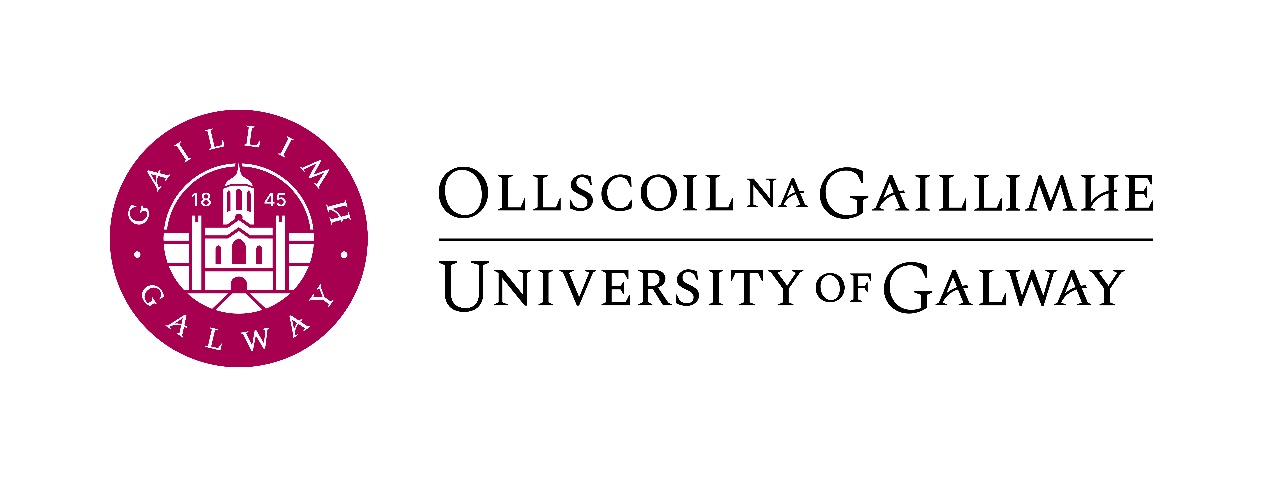 PROFESSORIAL PROMOTION SCHEMEAPPLICATION FORM – Round 9CONFIDENTIALUNIVERSITY OF GALWAYApplication Form for Promotion to Established Professor(Teaching and Learning Track)NOTE: Supporting materials/documents which must be included are: An up-to-date, accurate IRIS Profile (preferably by category and in reverse chronological order within each category).Student feedback of up to 2 pages.Teaching portfolio of up to 23 pages.  Any information beyond 23 pages in the teaching portfolio will not be considered.3 strongest/most important publications (a commentary of 300 words maximum per publication required, indicating the originality, significance and rigour of the publication and, in the case of multi-authored publications, the role of the applicant).List of next 20 strongest/most important publications (no commentary required other than to outline the role of the candidate for multi-authored papers).External assessor nomination form.Applicants should check their applications carefully to ensure all relevant sections are completed. Required font is Times New Roman Size 12 point. Hyperlinks may not be included. Images that contain a substantial amount of text similarly may not be included. Applications which contravene this requirement may, at the discretion of the APC, be returned to the applicant and not considered in this round.Core and Non-Core CriteriaWithin this framework all candidates must address all nine criteria. A successful application is thus required to address nine criteria in total, as appropriate to the discipline of the applicant.Where a candidate fails to achieve a single non-core criterion but a) has achieved all other criteria required and b) is deemed by the panel to have sufficient compensating strengths in the round, the panel may deem the prima facie case nevertheless to have been met. Core criteria are as indicated in each pathway and must be deemed to have been achieved in order for a prima facie case to be established. All other criteria are deemed to be non-core.Applicants are referred to the published guidelines and to the criteria documentation as an aid to completing this form.SECTION ADetailsDegrees and Professional Qualifications:Name of School: Only for applicants whose Head of School has held the position for 6 months or less - please indicate by placing X in the box below whether the Head of School Form should be sent to your previous Head of School or your current Head of School:Present Post: 5. (a) Date of initial appointment to University of Galway:5. (b) Date of appointment to your present grade5. (c) Please provide details of any documented leave to date, including part-time arrangements, maternity, adoptive, parental, sick leave, disability-related sick leave, carer’s leave and unpaid leave of absence connected with caring during your academic career`Please complete the following table setting out the number of Maternity/Adoptive Leaves taken.Please complete the following table setting out the number of weeks taken as leave relevant to each category in each academic year.Please indicate any other periods of unpaid leave from an academic or research post, during which you were not working in another academic or research environment.6. Previous Posts Held:7. Membership of Professional BodiesSECTION B:  TEACHING AND LEARNING TRACKThe teaching portfolio, student feedback and IRIS profile are supporting material to the formal application. The information in the supporting material must be accurate and up-to-date. Candidates are advised that supporting material may also be included in the application form. In some cases, it may be that an activity may reasonably be included under more than one heading in an application. It will be for each applicant to determine where to include such information, remembering that information may be cross-referenced but should not be duplicated: the Academic Promotions Committee will not give credit twice for the same activity.In all cases candidates must indicate clearly their own contribution to any activity that they reference. This includes their precise role as members/leaders of committees, in working groups, editorial roles, securing grant income, etc. It also includes clearly indicating the applicant’s portion of any joint research award.In the event that a significant amount of inaccurate and/or duplicated material is included, the Academic Promotions Committee may decide not to consider the application further.Candidates must address all seven criteria in this section.(CORE) An exceptional contribution to teaching, supervision and mentoring of students.All applicants are required to: Outline the details of their contact hours for the three most recent years in which they taught;Submit the results of an appropriate student feedback process, as conducted for such purposes at School level; this should be feedback on no more than two modules and be no more than 2 pages in total. This should be attached as a separate supporting document.Submit a separate Teaching Portfolio that provides appropriate evidence of performance and demonstrates a critical, reflective approach to teaching and the support of student learning: The Teaching Portfolio may not exceed 8 pages, plus a maximum of 15 other pages in Appendices, to make a total of 23 pages.Any information beyond these limits will not be considered. Required font is Times New Roman Size 12 point.1.a. Contact HoursYou are required to provide a copy of your approved teaching schedule for the three academic years prior to the year in which the application is being made. If you were on documented leave for any of the 3 years, you should include the next most recent year(s).All undergraduate and postgraduate teaching duties for the three years, including supervision of minor dissertations at both undergraduate and postgraduate taught level (but not research student supervision), should be set out in this section:Academic Year 1Academic Year 2Academic Year 3 Applicants who were on sabbatical, maternity, adoptive, parental, sick leave, disability-related sick leave carer’s or unpaid leave in one or more years of the relevant years should submit the workload information in respect of the years in which they were teaching prior to the last three years and a statement of their teaching duties for those years such that the total number of years for which information is provided is three years. 1.b. Student Feedback Process.It is the responsibility of the applicant, in conjunction with the Head of School, to arrange to undergo feedback assessment in advance of applying for promotion. The applicant should submit the most recent such reports together with the application.Applicants who are unable to undergo the student feedback process, by virtue of being on sabbatical, maternity, adoptive, parental, sick leave, disability-related sick leave or unpaid leave when the process is being conducted, are invited to include the outcomes of earlier feedback processes. This should be feedback on no more than two modules and be no more than 2 pages in total. This should be attached as a separate supporting document.Applicants who are unable to undergo the independent student feedback process should notify the HR Office at academicpromotions@universityofgalway.ie in advance of submitting their application.1.c. Teaching PortfolioThe aim of the Teaching Portfolio is to provide an accurate and representative picture of your approach to teaching and the support of student learning.The Teaching Portfolio may not exceed 8 pages, with a maximum of 15 other pages in appendices. Any information beyond these limits will not be considered. Required font is Times New Roman Size 12 point.The Teaching Portfolio should contain examples of teaching materials, and other appropriate evidence. The portfolio should include a summary of teaching experience and responsibilities, a reflective statement of teaching philosophy and goals, a brief discussion of teaching methods and strategies, as well as activities undertaken to improve teaching, and a statement of goals and plans for the future. A standard template and guidelines for the construction of Teaching Portfolios are available on the CELT website. Please note, there is a total page limit of 23 pages for the full Teaching Portfolio, including appendices. Any information beyond 23 pages will not be considered. Required font is Times New Roman Size 12 point.It is essential that evidence is provided to demonstrate excellence in teaching and the support of learning. The portfolio guidelines provide examples of appropriate evidence for each aspect.An Exceptional record of maintaining theoretical currency in teaching.1,500 words maxHigh-Quality innovation in teaching1,500 words maxNational/International standing in the area of teaching and learning.1,500 words maxImpact of your teaching and learning.1,500 words maxExceptional and consistent record as PI securing pedagogic funding, including, where appropriate research funding.External research fundingInternal research funding(c) You are required to provide a contextual commentary on your pedagogic funding below (no more than 500 words). (CORE) An outstanding record of research outputs, including pedagogic research outputs recognised for originality, significance and rigour.Table of Publications.Please complete the following table setting out the number of publications relevant to each code as detailed below. See Appendix 2 for further details of formal publications.Number of Publications already in the public domain (by category and year)IRIS ProfileYou are required to submit an up-to-date, accurate IRIS profile (publications only) detailing your publications. For printed publications this should in all cases include page references.Submitted: CommentaryYou are required to provide a commentary on your publications profile below. Where your research outputs are primarily or largely multi authored you should clearly indicate the extent of your lead authorships in the narrative below: (no more than 1000 words). SECTION C:  Engagement and ContributionCandidates must address both criteria in this section.Citizenship by dint of exceptional contribution to management and leadership in the School, Research Institute, College and/or University. Contribution to engagement with a variety of stakeholders in civil society, including private, public and third sector organisations, that deploys and enriches teaching and/or research and enhances our national or global reputation.Provide a brief profile of your contributions and leadership under the headings below (no greater than 2,500 words in total across both areas).(CORE) Exceptional and sustained evidence of high quality organisational, leadership or management skills which have contributed to the Academic Unit, the College and the University. Such roles might include, among others, transformational Course Directorship, (Associate) Head of School and/or Discipline, (Associate) Research Director, (Vice-)Dean, Committee or Working Group Chair, substantial  contributions to other activities at School and College level, including committees and working groups, leadership roles in quality, sustainability, equality, diversity and inclusion, or the professional development of others, membership and/or leadership of senior University committees or working groups, and/or responsibility for a substantial laboratory or other facility etc.(CORE) Exceptional and sustained contribution to intellectual, cultural, social or economic life externally to the University, at regional, national or international level, including external engagement activities for and on behalf of the University that are beyond the confines of academic engagement, i.e. other than purely with other third-level institutions. This should be clearly linked to your role in the University.SECTION DCOVID ImpactYou are invited to comment on any COVID-related impact on your academic activities (no more than 500 words). This will assist the APC in assessing whether any criteria that are initially deemed as not being achieved are likely to have been achieved, but for the impact of COVID. If you have nothing to add here, please write “None”.Additional Contextual InformationIf you wish, you may provide in the space below any additional contextual information relevant to your application (no greater than 500 words). This information will be noted but not assessed. If you have nothing to add here, please write “None”.RefereesPlease provide the names of three referees, one internal and two external.Internal Referee 1: External Referee 2: External Referee 3: Referees will be asked to comment on your performance on all three activities, Teaching, Research and Contribution, in so far as they are able to.Please confirm that your Performance for Growth review is up to date by ticking the box below:  Yes 		No 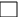 In the event that the prima facie case is initially considered not to have been met, I authorise the Academic Promotions Committee to view the agreed score sheet from my most recent application.  The purpose of this is solely a “confidence check”, to establish and potentially reconsider a negative decision now on any criterion that was deemed to have been met in the earlier application. 
Please confirm whether you consent to this procedure by ticking the box below:  Yes 		No If you subsequently change your mind, please email academicpromotions@universityofgalway.ie Applicant’s Signature: 					 	Date: 		___If you have a scanned copy of your signature, please place it in the box below.The Promotions Board reserves the right to seek further clarification or evidence from an applicant applying for promotion.First NameSurnameCollegeSchoolDisciplineFull-Time Equivalent (FTE)Staff ID NumberDegrees, etc.Year of AwardAwarding InstitutionAddress of InstitutionCurrent Head of SchoolPrevious Head of School Leave CategoryYr 123/24Yr 2 22/23Yr 321/22Yr 420/21Yr 519/20Yr 618/19Yr 717/18Yr 816/17Yr 915/16Yr 1014/15Before 14/15Total no. of leaves Maternity/Adoptive leaveLeave CategoryYr 123/24Yr 222/23Yr 321/22Yr 420/21Yr 519/20Yr 618/19Yr 717/18Yr 816/17Yr 915/16Yr 1014/15Before 14/15Total no. of weeks Parental leaveSick leaveDisability-related sick leaveCarer’s leaveUnpaid leave of absence connected with caringPart-time workingTotalLeave CategoryYr 123/24Yr 222/23Yr 321/22Yr 420/21Yr 5 19/20Yr 618/19Yr 717/18Yr 816/17Yr 915/16Yr 1014/15Before 14/15Total no. of weeks Other periods of unpaid leave from an academic or research post, during which you were not working in another academic or research environmentStart DateMM/YYEnd DateMM/YYPost HeldEmployerName of Professional BodyDates of MembershipMM/YYClass Nameeg. 1st Arts, 2nd Science, etc.Course NumberCourse TitleContact Hours Per YearContact Hours Per YearContact Hours Per YearContact Hours Per YearExamination MethodClass Nameeg. 1st Arts, 2nd Science, etc.Course NumberCourse TitleLectureTutorialPracticalOther(specify)Examination MethodTotal/Subtotal Contact HoursClass Nameeg. 1st Arts, 2nd Science, etc.Course NumberCourse TitleContact Hours Per YearContact Hours Per YearContact Hours Per YearContact Hours Per YearExamination MethodClass Nameeg. 1st Arts, 2nd Science, etc.Course NumberCourse TitleLectureTutorialPracticalOther(specify)Examination MethodTotal Contact Hours Class Nameeg. 1st Arts, 2nd Science, etc.Course NumberCourse TitleContact Hours Per YearContact Hours Per YearContact Hours Per YearContact Hours Per YearExamination MethodClass Nameeg. 1st Arts, 2nd Science, etc.Course NumberCourse TitleLectureTutorialPracticalOther(specify)Examination MethodTotal Contact Hours Funding sourceStart dateDuration of the awardTotal monetary valueTotal University of Galway shareYour shareSubject to peer review (y/n)Role you playedResearch Account CodeFunding sourceStart dateDuration of the awardTotal monetary valueYour shareSubject to peer review (y/n)Role you playedResearch Account CodeCategoryTypeA. Original Article in a Peer-Reviewed JournalB. Article in Other JournalC. Review article in a Peer-Reviewed JournalD. Book ChapterE. Book (authored/co-authored)F. Book, Yearbook or Journal Issue (edited/co-edited)G. Electronic Media/Software/DatasetH.Conference Proceedings (editorship)I.Conference Paper published in ProceedingsJ.Scholarly EditionsK.Creative WorkL.Patent GrantedM.ReportN.Short Book ReviewsO.AbstractsP.MapsQ.Other (please indicate)Cat.20242023202220212020201920182017201620152014Before2014TotalABCDEFGHIJKLMNOPQTotal(CORE) Internal(CORE) ExternalName:Work Address:Tel:Email Address:Relationship to you:Name:Work Address:Tel:Email Address:Relationship to you:Name:Work Address:Tel:Email Address:Relationship to you: